Sampath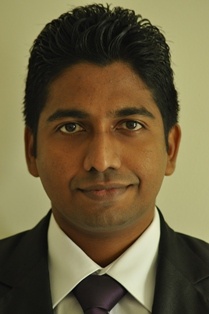 Email: sampath.180326@2freemail.com IT PROJECT MANAGERsoftware development  enterprise implementations  systems engineeringExperienced project manager offering 3 years of success leading all phases of diverse technology projects; BSc (Hons) in Computing and reading for MBA; and three years of computer programming and business finance experience. Business strategist; plan and manage multimillion-dollar projects aligning business goals with technology solutions to drive process improvements, competitive advantage and bottom-line gains.Excellent communicator; leverage technical, business and financial acumen to communicate effectively with client executives and their respective teams.Expert in agile and waterfall project management methodologies. Able to manage large project teams and known for high-quality deliverables that meet or exceed timeline and budgetary targets.Skills SummaryCareer ProgressionLeading Company (Colombo, Sri Lanka), IT Project Manager, 2010 to 2013hSenid Business Solutions (Pvt.) Ltd (Colombo, Sri Lanka), Software Engineer, 2007 to 2010Recruited by one of the nation’s leading IT consulting firms to provide project management over large-scale, top-priority and complex technology initiatives. Managed budgets and cross-functional teams of up to 25 developers, programmers, analysts and network specialists.Drove the high-quality completion of systems engineering, software/Mobile development and enterprise wide implementation projects for world class clients including:Achievement Highlights:Led teams across broad technical, financial and business disciplines. Focused teams on business objectives and tracked progress to ensure project milestones were completed on time, on budget and with the desired results.Mitigated risk factors through careful analysis of financial and statistical data. Anticipated and managed change effectively in rapidly evolving global business environments.Defined processes and tools best suited to each project. Moved between agile and waterfall approaches depending on project specifics and client goals, creating detailed project road maps, plans, schedules and work breakdown structures.Representative Projects (2007 to 2013)Systems Engineering: Led design and multinational rollout of robust, scalable and secure electronic data interchange (EDI), enterprise resource planning (ERP) and point-of-sale (POS) systems for clients. Results: Completed projects up to two months ahead of schedule, as much as under budget and to universal client acclaim.iOS and Android Mobile Application Developments: Managed all phases of the mobile application development lifecycle for dozens of custom solutions for clients including Sri Lankan Airlines and Commercial Bank. Results: Accomplished industry-leading high security encryption implemented mobile applications to ensure millions of worldwide users do their multi million transactions securely over the mobile devices.Custom Software Developments: Managed all phases of the software development lifecycle (SDLC) for dozens of custom solutions. Results: Delivered industry-leading software that saved clients millions of dollars, shortened processes from weeks to minutes.System Integrations/Migrations: Project-managed large-scale initiatives involving the transition of programs to new platforms and the merger of disparate systems from acquired client companies.Results: Achieved seamless migrations and integrations that were transparent to client customers, accomplished with no unscheduled downtime and delivered by as much as under budget.Enterprise Implementations: Directed global rollouts of new software and systems for clients. Results: Ensured defect-free releases through careful planning, testing and QA efforts.Education & CredentialsReading for MBA, Edith Cowon University (Mt Lawley, AU), 2012BSc(Hons) in Computing, Portsmouth University (Portsmouth, UK), 2011International Advanced Diploma In Computing (NCC), Singapore Informatics (Colombo, SL), 2010International Diploma In Computing (NCC), Singapore Informatics (Colombo, SL), 2009G.C.E. (A/L) Math Stream, 2006G.C.E. (O/L), 2003Personal ParticularsAge 		: 26 YearsNationality 	: Sri LankanStatus	 	: SingleSex	 	: MaleProject Management:Custom Software DevelopmentiOS / Android DevelopmentSystems EngineeringSystem Migrations/IntegrationsEnterprise wide ImplementationsIT Project Lifecycle:Requirements AnalysisROI AnalysisCosting & BudgetingProject SchedulingTesting/QA/Rollout/SupportValue-Added Leadership:Cross-Functional SupervisionTeam Building & MentoringClient Relations & PresentationsBusiness & IT PlanningVendor ManagementCommercial BankSri Lankan AirlinesCapital MaharajaElite AthleteMcCallum CargoCeylon Tea Brokers Sri Lanka Tea BoardFonterraReckitt BenckisserNB CommunicationLanka Commodity Brokers EtisalatDAMRORoyal CollegeMount Lavinia Hotel Group Capital Alliance Durdans Hospital 
Nawaloka HospitalBartleet Produce Marketing Body BarRusirumal Apparels